京都府中小企業技術センター　中丹技術支援室　行き（ＦＡＸ：０７７３－４３－４３４１）参　加　申　込　書令和4年　　月　　日【注意事項】ご参加にあたっては、マスクの着用をお願いします。施設内には消毒用アルコールを設置していますので、手指消毒や手洗いをお願いします。発熱等の症状など、体調がすぐれない方は参加を見合わせていただくようお願いします。コロナウイルス感染症の流行状況等により、延期又は中止になる場合があります。その場合は、中小企業技術センターHPでお知らせするとともに申込者には個別にご連絡いたします。【問合せ先・アクセス】　京都府中小企業技術センター　中丹技術支援室　　　　　TEL：0773-43-4340  FAX：0773-43-4341　E-mail：chutan@kptc.jp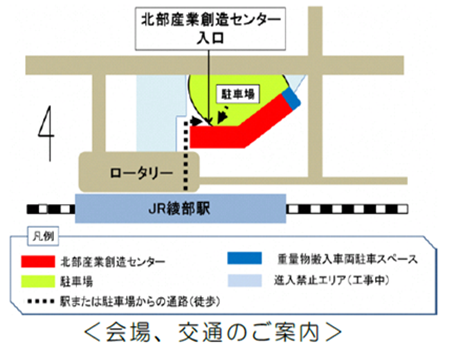 ・・・・・・・・・・・・・・・・・・・・・・・・・・・・・・・・・・・・・・・・・企業名所在地参加者氏名電話番号、ＦＡＸE-mail希望機器名（○印,複数可）蛍光Ｘ線分析装置（10/6）　走査電子顕微鏡（10/13）三次元光学プロファイラー（10/20）　３次元スキャナ（10/27）その他連絡事項（任意）